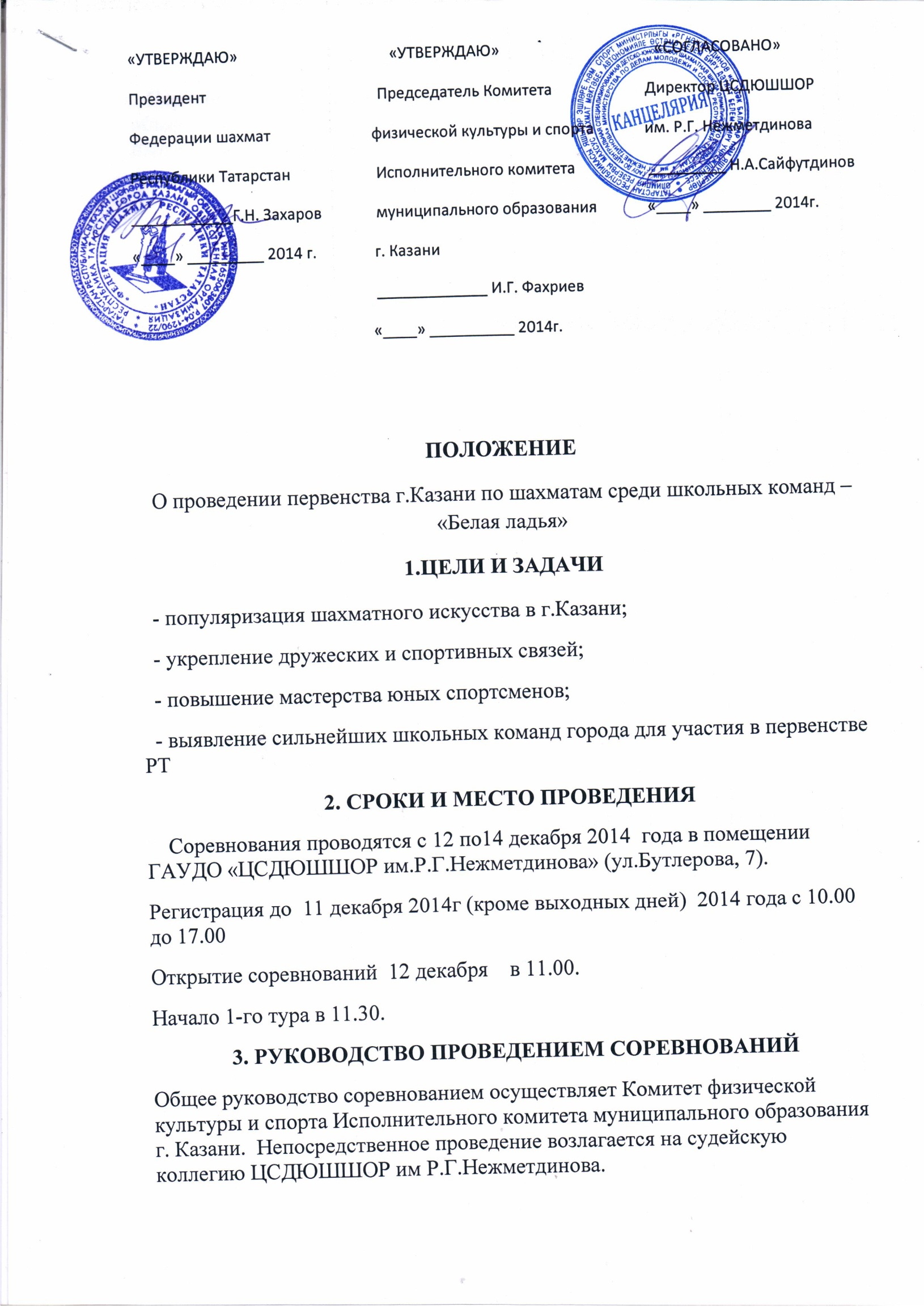 4. СИСТЕМА ПРОВЕДЕНИЯ   Порядок проведения соревнований будет определен после подачи заявок и объявлен на открытии турнира. Контроль времени – 45 минут до конца партии каждому участнику.5. УЧАСТНИКИ СОРЕВНОВАНИЙ.    К участию в турнире допускаются все желающие команды г.Казани, обучающиеся в одном общеобразовательном учреждении. Состав команды – 3 мальчика и 1 девочка 2001 г.р. и моложе. Допускается участие девочек на первых трех досках согласно правилам ФИДЕ. Всем участникам иметь при себе свидетельство о рождении. Турнирный взнос – 1 000 руб. с команды.Турнирные взносы (в рублях) следует перечислять на расчетный счет ГАУДО ЦСДЮШШОР им Р.Г.Нежметдинова г.Казани. Реквизиты:Получатель: ГАУДО ЦСДЮШШОР им. Р.Г. Нежметдинова МДМСиТ РТг.КазаниИНН получателя платежа  1655016797__КПП 165501001____Номер счета получателя платежа: 40603810300020000284_Номер лицевого счета:    ЛАВ00719004-ШахШНежм__Наименование банка: _ОАО "АК БАРС" БАНК Г. КАЗАНЬ____ БИК: _049205805__Корсчет: _30101810000000000805В квитанции обязательно указывать Ф.И.О представителя команды, сумму взноса, наименование турнира.  Турнирный взнос оплатить до 12 декабря  2014г.   Представитель команды должен  предоставить в мандатную комиссию на всех участников команды:- общую заявку,  заверенную директором общеобразовательного учреждения и врачом- анкеты - ксерокопии свидетельства о рождении или паспорта- квалификационные билеты-  квитанцию об оплате турнирного взноса на команду6. ОПРЕДЕЛЕНИЕ ПОБЕДИТЕЛЕЙ    Победителем турнира становится команда, набравшая наибольшее количество командных очков ( за победу – 2 очка; за ничью – 1 очко; за поражение – 0 очков). При равенстве очков учитываются : 1) наибольшее общее количество очков; 2) результат встречи этих команд между собой; 3) по лучшему результату на 1-й доске; 2-й доске и т.д.7. ФИНАНСОВЫЕ РАСХОДЫ     Расходы, связанные с оплатой работы судейской коллегии и награждением призеров (кубки 1шт, медали 4 комп, дипломы 15 шт) и арендой помещения, несет Комитет физической культуры и спорта Исполнительного комитета муниципального образования г. Казани Призовой фонд формируется из средств Федерации шахмат Республики Татарстан и 50% от суммы собранных взносов. 8. НАГРАЖДЕНИЕ Команда, занявшая 1 место, награждается Кубком, дипломом, а участники команды – дипломами, медалями. Участники команд, занявших 2-3 места награждаются дипломами, медалями.9.ЗАЯВКИ  Заявки, заверенные директором общеобразовательного учреждения и врачом, предоставляются в судейскую коллегию в дни регистрации.10.КОНТАКТЫБолее подробную информацию можно получить по тел. 236-01-73 (оргмассовый отдел)ДАННОЕ ПОЛОЖЕНИЕ ЯВЛЯЕТСЯ ВЫЗОВОМ НА СОРЕВНОВАНИЯ